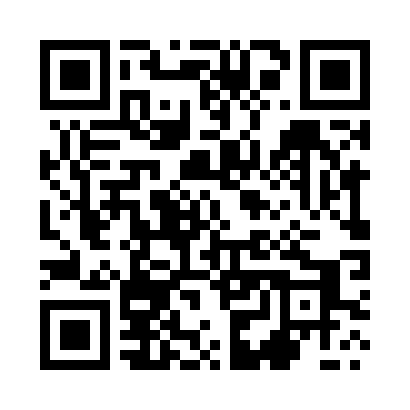 Prayer times for Szozdy, PolandWed 1 May 2024 - Fri 31 May 2024High Latitude Method: Angle Based RulePrayer Calculation Method: Muslim World LeagueAsar Calculation Method: HanafiPrayer times provided by https://www.salahtimes.comDateDayFajrSunriseDhuhrAsrMaghribIsha1Wed2:395:0212:255:317:4910:022Thu2:365:0012:255:327:5110:053Fri2:324:5912:255:337:5210:084Sat2:294:5712:255:347:5410:115Sun2:264:5512:255:357:5510:146Mon2:224:5412:255:367:5710:177Tue2:194:5212:255:377:5910:208Wed2:154:5012:255:388:0010:239Thu2:124:4912:255:398:0210:2610Fri2:104:4712:255:408:0310:2911Sat2:094:4512:255:418:0510:3212Sun2:094:4412:255:428:0610:3313Mon2:084:4212:255:438:0810:3314Tue2:074:4112:255:438:0910:3415Wed2:074:4012:255:448:1010:3516Thu2:064:3812:255:458:1210:3517Fri2:064:3712:255:468:1310:3618Sat2:054:3512:255:478:1510:3719Sun2:054:3412:255:488:1610:3720Mon2:044:3312:255:488:1710:3821Tue2:044:3212:255:498:1910:3822Wed2:034:3112:255:508:2010:3923Thu2:034:2912:255:518:2110:4024Fri2:034:2812:255:518:2310:4025Sat2:024:2712:255:528:2410:4126Sun2:024:2612:255:538:2510:4127Mon2:024:2512:255:548:2610:4228Tue2:014:2412:265:548:2710:4329Wed2:014:2312:265:558:2910:4330Thu2:014:2312:265:568:3010:4431Fri2:004:2212:265:568:3110:44